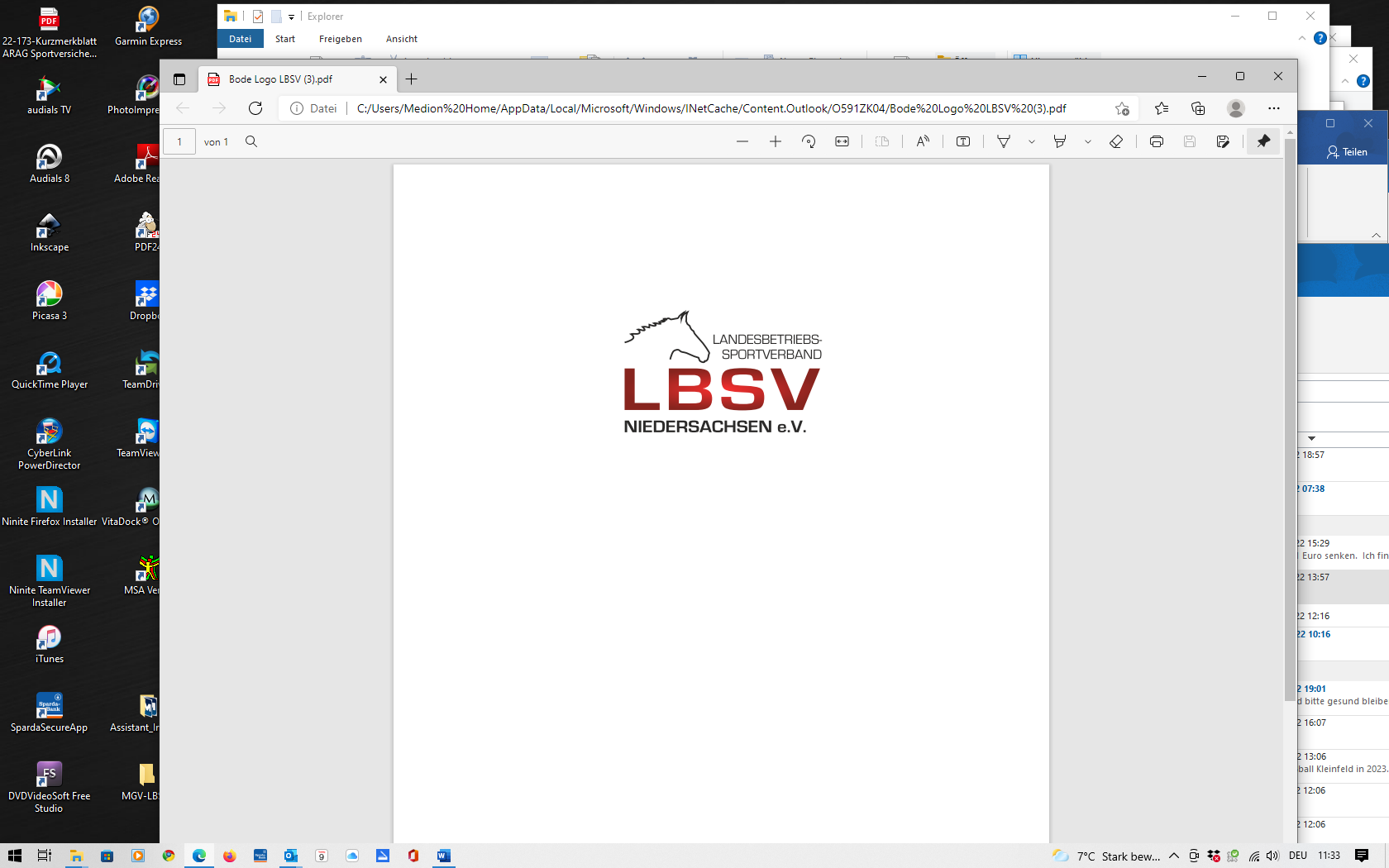 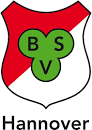 Anmeldung – (Meldeschluss: 15.03.2023)An der Veranstaltung zum Tag des Betriebssports am 24.06.2023 in Hannovernehmen wir verbindlich teil/nicht teil:Die Startgebühr ist auf das Konto des BSV Hannover bei der Volksbank e.G. IBAN: DE32 251 933 310 022 480 401 zu überwiesen.Die Anmeldung gilt als erfolgt, wenn die Startgebühr auf dem Konto des BSV-H eingegangen und bestätigt ist.Verband / BSG_______________________________________ Sparte / SportartFußballName der Mannschaft:_______________________________________ Kontaktperson:_______________________________________ Straße / Nr.:_______________________________________ PLZ / Ort:_______________________________________ Telefon / Handy:_______________________________________ E-Mail:_______________________________________ Unterschrift:_______________________________________ 